Subject:   _____________________________						Exam Date:  ___________________________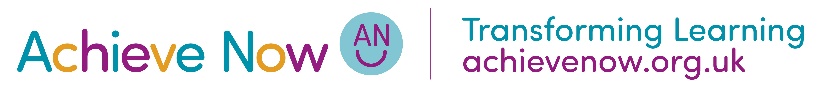 TopicNotes 
Available /
Printed /
WrittenNotes ReadUnderstood?Easy/OK
Hard?Likely to be on exam?SummarisedRecall/ TestQuizletTest  againTest laterPast Papers CompletedCheat
Sheet created1.2.3.4.5.6.7.8.9.10.